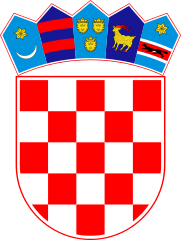 KLASA: 021-05/20-01/13URBROJ: 2178/02-03-20-1Bebrina, 21. svibnja 2020. godineNa temelju članka 13. Zakona o zaštiti od požara  („Narodne novine“ broj 92/10), te članka 32. Statuta općine Bebrina („Službeni vjesnik Brodsko-posavske županije“ broj 2/2018, 18/2019 i 24/2019 i „Glasnik općine Bebrina“ broj 1/2019 i  2/2020), Općinsko vijeće općine Bebrina na 27. sjednici održanoj  21. svibnja 2020. godine, donosi ODLUKU O DONOŠENJU PROCJENE UGROŽENOSTI OD POŽARA I TEHNOLOŠKE EKSPLOZIJE ZA OPĆINU BEBRINAČlanak 1.Donosi se PROCJENA UGROŽENOSTI OD POŽARA I TEHNOLOŠKE EKSPLOZIJE ZA OPĆINU BEBRINA izrađivača IN KONZALTING d.o.o. Baranjska 18, 35000 Slavonski Brod.MINISTARSTVO UNUTARNJIH POSLOVA, SLUŽBA CIVILNE ZAŠTITE SLAVONSKI BROD, ODJEL INSPEKCIJE izdalo je pozitivno mišljenje na Procjenu ugroženosti od požara i tehnološke eksplozije Općine Bebrina, KLASA:214-02/20-17/282, URBROJ:511-01-384-02/20-2 od 14. travnja,  sukladno članku 13. stavak 1. Zakona o zaštiti od požaraČlanak 2.Procjena ugroženosti od požara i tehnološke eksplozije za Općinu Bebrina nalazi se u prilogu i sastavni je dio ove Odluke.Članak 3.Ova Odluka stupa na snagu osam dana nakon objave u “Glasniku Općine Bebrina”.  OPĆINSKO VIJEĆE OPĆINE BEBRINA PREDSJEDNIK                                                                                         Mijo Belegić, ingDOSTAVITI:Glasnik Općine BebrinaDosje sjednicaMUP, SLUŽBA CIVILNE ZAŠTITE SL.BROD, ODJEL INSPEKCIJEPismohrana.